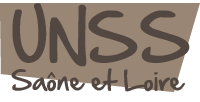 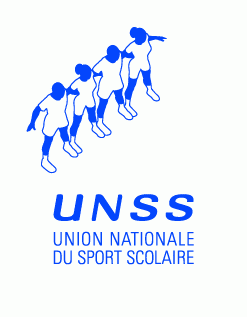 Il peut y avoir 1 ou plusieurs réponses justes par question.Quelle est la taille du ballon spécifique futsal?  Taille 3  Taille 5  Taille 4Sur quelles actions le gardien est sanctionné par un coup franc direct ?  Si le gardien prend le ballon à la main hors de sa surface  Si le gardien remet le ballon en jeu à la main après 4 secondes  Sur un tacle du gardien  Si le gardien prend le ballon à la main sur une passe volontaire d'un partenaireQuelle est la mission du 3ème jeune officiel ?  Gérer les fautes collectives  Siffler les sorties de touche  Gérer le chronomètre et la feuille de matchQue peut-on faire en futsal ?  Charger l'adversaire avec mon corps avant qu'il ne touche le ballon  Tacler pour retirer un ballon qui entrait dans le but (sans adversaire à proximité)  Contrer le ballon sur une frappe  Tacler dans un duelUn coup franc indirect est sifflé lorsque…  Le gardien touche ou contrôle le ballon des mains sur une passe volontaire d'un partenaire  Le ballon devient défectueux  Sur un hors-jeu  Le gardien garde le ballon à la main plus de 4 secondesA quel moment l'arbitre compte t-il 4 secondes sur corners et touches ?  Lorsque le ballon est posé au sol  A chaque fois que le ballon est dans les mains du joueur  A tout moment si l'arbitre juge que le joueur veut gagner du temps (anti-jeu)Il est possible de demander...  1 temps mort d’une minute par mi-temps et par équipe  2 temps morts de 2 minutes par équipe et par match  1 temps mort par équipe et par match (2 mi-temps)Sur un coup de pied de réparation...  Les adversaires peuvent faire un mur  Le gardien est placé 1 mètre devant sa ligne de but  Les partenaires peuvent reprendre un ballon repoussé par le gardien  Joueurs adverses et partenaires se trouvent à 5 mètresA la Xème faute collective, le coup franc direct doit être exécuté…  à 7 mètres  sur la ligne de surface de réparation  à 10 mètres  à 9 mètresParmi ces fautes, laquelle n'est pas sanctionnée par un coup franc direct ?  Jouer de manière dangereuse  Faire un croche pied à l'adversaire  Tenir un adversaire  Toucher le ballon avec la mainLe carton blanc…  Entraîne une exclusion temporaire de 2 minutes  Entraîne une exclusion temporaire de 3 minutes  Peut être donné 2 fois au même joueur dans une mi-temps  Entraîne 1 point de pénalité pour l'équipeCocher les bonnes réponses :  Remise à zéro des fautes collectives après la sixième faute collective  Remise à zéro des fautes collectives à la mi-temps  Les coups francs directs sont comptabilisés par des fautes collectives  Les coups francs indirects sont comptabilisés par des fautes collectivesA quel moment puis-je faire un remplacement ?  Lors d'un temps mort.  Lorsque mon équipe a le ballon.  Lorsque l'équipe adverse possède le ballon.Sur un coup d'envoi…  Je peux faire une passe en arrière  Les joueurs adverses se trouvent à 5 mètres  Je peux marquer directementQue se passe t-il si un remplaçant entre en jeu avant que son partenaire soit sorti ?  Coup franc indirect pour l'équipe adverse  Balle à terre  Coup franc direct pour l'équipe adverse  Carton jauneLors du tirage au sort de début de match…  Le perdant donne le coup d’envoi  Le vainqueur donne le coup d’envoi et choisit son camp  Le vainqueur donne le coup d’envoi  Le vainqueur choisit son campQuelle est la taille d’un terrain de futsal ?  Longueur de 38 à 42 mètres et largeur de 18 à 22 mètres  Longueur de 80 à 100 mètres et largeur de 40 à 60 mètres  Longueur de 15 à 25 mètres et largeur de 10 à 15 mètresLors d’une série de tirs au but…  C’est obligatoirement les joueurs qui ont terminé la rencontre qui tirent  Chaque équipe effectue 5 tirs  C’est le premier qui rate le tir au but qui perdSur coup franc direct…  Il doit être exécuté vers l'avant  Le ballon doit être immobile  Les joueurs adverses doivent être à 3 mètres  Il doit être exécuté dans les 4 secondesPour que le but soit valable…  Le gardien peut marquer directement sur une relance à la main  Je dois passer le milieu de terrain  Toute l'équipe doit passer le milieu de terrain (sauf le gardien)  Un tir peut être effectué à n’importe quel endroit du terrainCORRIGECA CCB CA DA CAC DAAAB CA B CCAA DABB DD